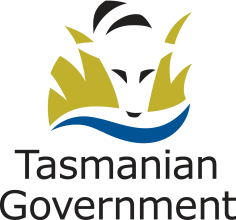 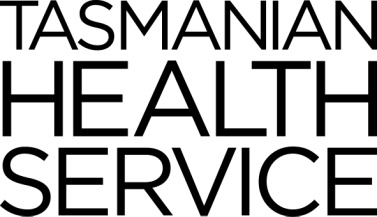 FUNCTION STATEMENTFUNCTION STATEMENTThe Statement of Duties associated with this role is generic and is used for all Registered Nurse Grade 3-4 hospital vacancies in the Tasmanian Health Service.  The purpose of this Function Statement is to give more detail about the particular requirements of this role.Please refer to the Statement of Duties for any Essential Requirements associated with the role.The Statement of Duties associated with this role is generic and is used for all Registered Nurse Grade 3-4 hospital vacancies in the Tasmanian Health Service.  The purpose of this Function Statement is to give more detail about the particular requirements of this role.Please refer to the Statement of Duties for any Essential Requirements associated with the role.Title: Registered Nurse Grade 3 - 4Business Unit:Acute Medical Services - Inpatient Services (AMS)Location:Royal Hobart HospitalBusiness Unit Description:AMS is a dynamic service that is located within the Royal Hobart Hospital which is the major teaching hospital for the University of Tasmania (Faculty of Health Sciences) and is the State referral centre for cardiothoracic surgery, neurosurgery, burns, hyperbaric and diving medicine, neonatal and paediatric intensive care and high risk obstetrics.AMS has the following clinical areas:Acute General Medicine incorporating a Rapid Assessment Medical Unit (RAMU)Respiratory MedicineSubspeciality Medicine incorporating Renal, Stroke, Rheumatology, Endocrinology, Dermatology, and GastroenterologyCardiology incorporating cardiothoracic surgeryThe service achieves high quality patient health care through the most efficient and innovative use of resources, planning and evidence-based strategies.  Professional development and preceptorship of new team members is encouraged and provided.  
The service encourages a shared governance model by working in partnership with staff and nurse leaders to promote positive patient outcomes and create a culture of positivity and inclusion.  There will be plenty of opportunities for you to advance your skills and knowledge as a general medical, subspeciality or cardiology nurse.    Specific Duties/Responsibilities:Knowledge to care for patients with general medical, subspeciality medicine, cardiology, and cardiothoracic conditions.Ability to work within a team environment and mentor/preceptorship of others.Understanding of the process of patient flow and discharge planning.Ability to work collaboratively, as part of a multi – disciplinary team.Recognition and management of deteriorating patients.Preferred Skills and Experience:Working towards or capability in advanced life support in cardiology and Rapid Assessment Medical Unit.Working towards or capability in peripheral venous cannulation.Working towards or capability in cardiac monitoring in Cardiology or RAMU clinical areas.